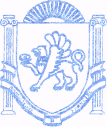 	  РЕСПУБЛІКА КРИМ	РЕСПУБЛИКА КРЫМ	КЪЫРЫМ ДЖУМХУРИЕТИБАХЧИСАРАЙСЬКИЙ РАЙОН	                                     БАХЧИСАРАЙСКИЙ РАЙОН                               БАГЪЧАСАРАЙ  БОЛЮГИНИНЪ УГЛІВСЬКА СІЛЬСЬКА РАДА	                                УГЛОВСКИЙ СЕЛЬСКИЙ  СОВЕТ                               УГЛОВОЕ  КОЙ  ШУРАСЫРЕШЕНИЕ33-я сессия 1-го созыва«15» июля 2016г.										№ 315Об утверждении Положения «Об установлении требованийк внешнему виду, местам и другим условиям размещенияинформационных стендов на территории муниципального образованияУгловское сельское поселение Бахчисарайского района Республики КрымВ соответствии с Гражданским кодексом Российской Федерации, Федеральным законом от 06.10.2003 N 131-ФЗ "Об общих принципах организации местного самоуправления в Российской Федерации", Федеральным законом от 09.02.2009 №8-ФЗ «Об обеспечении доступа к информации о деятельности государственных органов местного самоуправления», Постановлением Совета министров Республики Крым от 21.10.2014 № 405 « О некоторых вопросах распространения наружной рекламы, установки и эксплуатации объектов наружной рекламы и информации в Республике Крым», Уставом муниципального образования Угловское сельское поселение Бахчисарайского района Республики Крым, для размещения информации о деятельности органов местного самоуправления, социально значимой (не коммерческой ) информации, предвыборных информационных и агитационных материалов,УГЛОВСКИЙ СЕЛЬСКИЙ СОВЕТ РЕШИЛ:1. Утвердить положение «Об установлении требований к внешнему виду, местам и другим условиям размещения информационных стендов на территории муниципального образования Угловское сельское поселение Бахчисарайского района Республики Крым» (приложение № 1)2. Утвердить Перечень адресов месторасположения информационных стендов на территории Вилинского сельского поселения. (приложение № 2)3. Настоящее Решение вступает в силу с момента официального обнародования.4. Обнародовать настоящее Решение на информационном стенде администрации Угловского сельского поселения и разместить на официальном Портале правительства Республики Крым, официальном сайте Угловского сельского совета.5. Контроль за исполнением настоящего Решения возложить на заместителя главы администрации Угловского сельского поселения.Председатель Угловского сельского совета – Глава администрацииУгловского сельского поселения						Н.Н. СосницкаяПриложение № 1к решению 33-ой сессии -1-го созыва Угловского сельского совета№ 315 от 15.07.2016г.ПоложениеОб установлении требований к внешнему виду, местам и другим условиям размещения информационных стендов на территории муниципального образования Угловское сельское поселение Бахчисарайского района Республики КрымОбщие положения1.1. Настоящее Положение, об установлении требований к внешнему виду, местам и другим условиям размещения информационных стендов на территории Угловского сельского поселения (далее Положение) разработано  в соответствии с Федеральным законом от 06.10.2003 № 131-ФЗ «Об общих принципах местного самоуправления в Российской Федерации», Гражданским кодексом Российской Федерации, Федеральным законом от 09.02.2009 № 8-ФЗ «Об обеспечении доступа к информации о деятельности государственных органов и органов местного самоуправления», Постановлением Совета министров Республики Крым от 21.10.2014 №405 «О некоторых вопросах распределения наружной рекламы, установки и эксплуатации объектов наружной рекламы и информации в Республике Крым», Устава муниципального образования Угловское сельское поселение Бахчисарайского района Республики Крым.1.2. Знаками информации являются:- информационные стенды (щиты), для размещения газет, плакатов, афиш и объявлений, не связанных с осуществлением предпринимательской деятельности.1.3. Целями Положения являются:-размещение информации о деятельности органов местного самоуправления, социальной значимой (не коммерческой) информации, предвыборных информационных и агитационных материалов;- повышение комфортности и эстетических качеств на территории Угловского сельского поселения;- развитие визуальной информации.1.4. Положение устанавливает требования к внешнему виду, местам и другим условиям размещения информационных стендов (щитов).1.5. Объекты информации устанавливают с учетом проектов организации дорожного движения и расположения технических средств организации дорожного движения.1.6. Объекты информации устанавливают с соблюдением норм безопасности дорожного движения.2. Основные требования2.1. Установка информационных стендов (щитов), осуществляется за счет средств органов местного самоуправления по месту расположения таких объектов.2.2. Рекомендации по внешнему виду и параметрам информационного стенда указаны в приложении к положению (образец основного информационного обеспечения).2.3. Содержание, ремонт и замена, установленных информационных стендов (щитов), осуществляются в соответствии с утвержденными Правилами благоустройства Угловского сельского поселения, по мере физического и эстетического износа существующих и необходимости размещения инфомационных стендов (щитов).2.4. Выявление и пресечение фактов ненадлежащего содержания, несвоевременности установки, замены информационных стендов (щитов), осуществляется Управлением по вопросам градостроительства и земельных отношений, капитального строительства и наружной рекламы Бахчисарайского района Республики Крым.3. Заключительное положение3.1. Ответственность за надлежащее содержание, эстетический вид, своевременность установки, замены информационных стендов (щитов) возложена на органы местного самоуправления по месту расположения таких объектов.Приложение № 2к решению 33-ой сессии -1-го созыва Угловского сельского совета№ 315 от 15.07.2016г.ПЕРЕЧЕНЬадресов месторасположений информационных стендов (щитов)на территории Угловского сельского поселенияс. Угловое, ул. Ленина, 65Приложение к Положению об установлении требований к внешнему виду, местам и другим условиям размещения информационных стендов на территории муниципального образования Угловское сельское поселение Образецосновного информационного обеспечения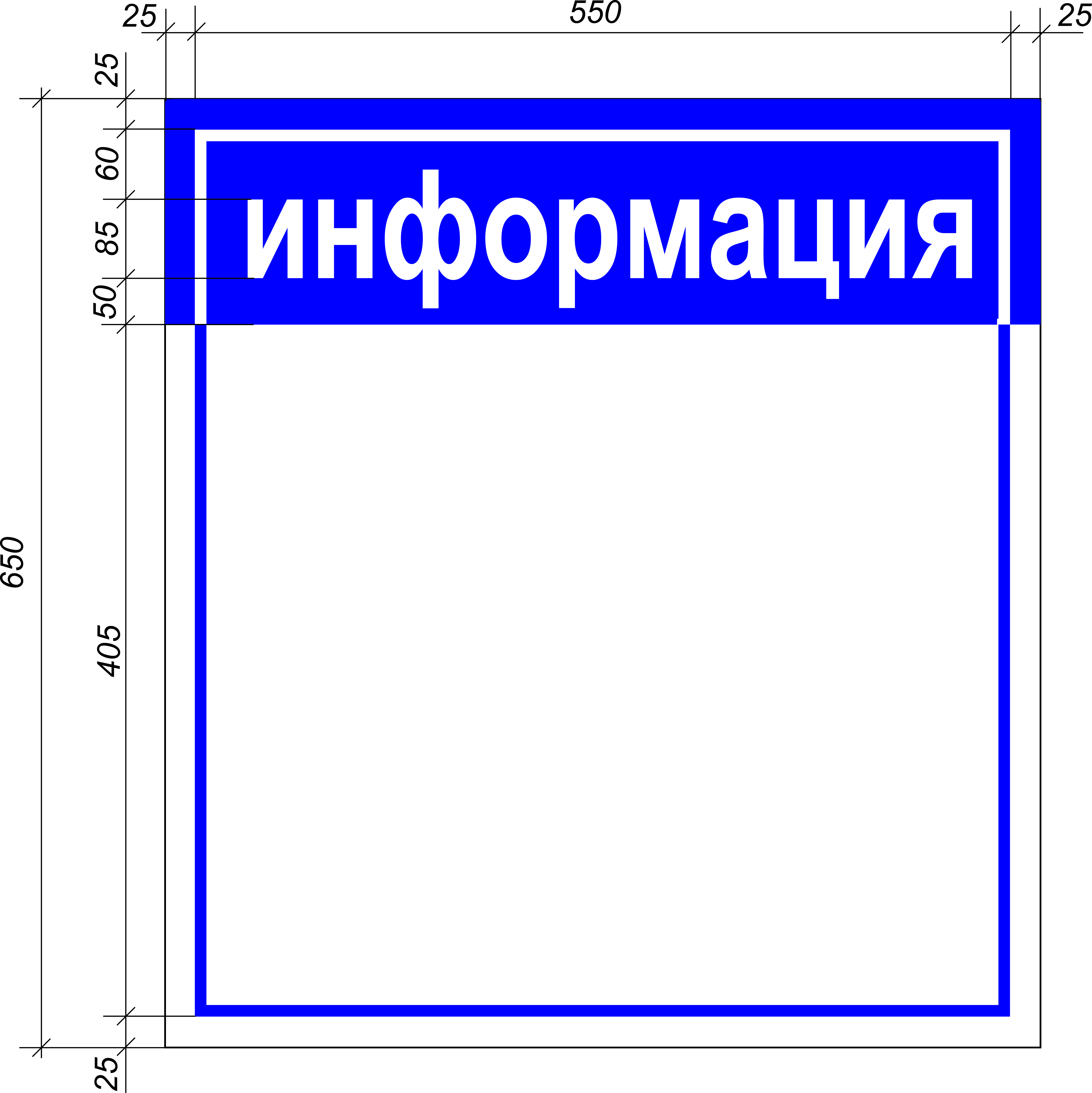 Рис. 1 Информационный стенд.Информационное поле: цвет–RAL-9003 (белый), цвет-RAL-5005 (сигнально-синий) Название шрифта: Arial Norrow (Bold)